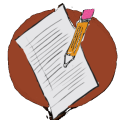 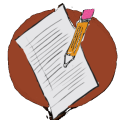 Given that the probable function of Adam’s behavior is to get or obtain access to desired items, activities, or attention from preferred people, what would you select as replacement behavior? Jot your ideas below.Remember—the behavior should be more efficient and effective at achieving the function than the problem behavior.